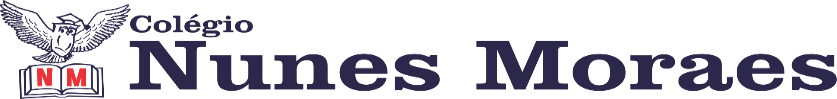 AGENDA DIÁRIA 1º ANO, 25 DE JANEIRO1ª AULA: INGLÊSBOM DIA! NA AULA DE HOJE O/A ESTUDANTE ACOMPANHARÁ:EXPLICAÇÃO E ATIVIDADES DO CAPÍTULO 01 - PÁGINAS 16, 17 E 19.CONTEÚDO: BOY, GIRL, PET E DALMATIAN.2ª AULA: NATUREZA E SOCIEDADE.CAPÍTULO 1OBJETO DE CONHECIMENTO: FAMÍLIA.APRENDIZAGEM ESSENCIAL: RECONHECER \ RELAÇÃO ENTRE AS SUA HISTÓRIAS E AS HISTÓRIAS DE SUA FAMÍLIA E DE SUA COMUNIDADE.ATIVIDADES PROPOSTAS: EXPLICAÇÕES NA PÁGINA 19.CASA: ATIVIDADE NO LIVRO PÁGINA 89 A 93 (ANEXO 1)3ª AULA: EXTRA4ª AULA: PORTUGUÊS.CAPÍTULO 1OBJETO DE CONHECIMENTO: LISTA DE CONVIDADOS.APRENDIZAGEM ESSENCIAL: LER E COMPREENDER, ASSIM COMO ESCREVER, EM COLABORAÇÃO COM OS COLEGAS E COM A AJUDA DO PROFESSOR, O GÊNERO TEXTUAL LISTA, COM SIDERANDO A SUA FORMA DE ORGANIZAÇÃO E FINALIDADE.ATIVIDADES PROPOSTAS: LIVRO DE PORTUGUÊS PÁGINA: 22.  ATÉ A PRÓXIMA AULA!